August 21, 2016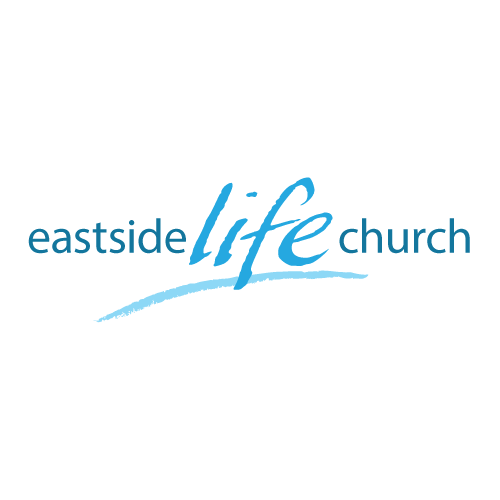 What is God really like? – Part 1God is committed to fulfilling His purpose in and through your life.  God’s principles of purpose:God created everything with a purpose.He has to reveal it’s purpose: it is not automatically known.His purposes will be abused if the creature establishes it.His purposes are the key to meaning and significance. EG’s:	Natural world:  Tools, tobacco, diamondsSpiritual world: Prayer, local church, power of God.Romans 11:36 – source process focusProverbs 19:21 – The Lord’s counsel stands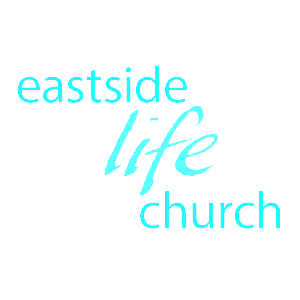 A key example of Jesus:	Jesus is a wonderful example to follow.Also, He gave the world unique teachings But, The key purpose He came, must be revealed:1 John 3:8 / Luke 19:10Final Take Away & Table Talk (Communion)“Keep the main thing the main thing.”Reminder of the main wiles of our adversary:-Distraction – Deception – Discouragement In short, we are created to:To exalt Him: through worship.		To edify one another: through the word	To evangelize the lost: through our witness. Communion Scripture: Luke 22:19  Notes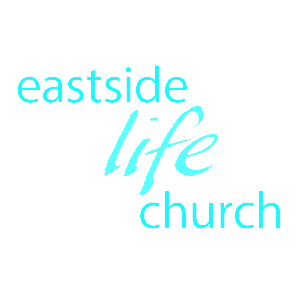 